Апелляционная жалоба в судебную коллегию по гражданским деламВ Судебную коллегию по гражданским делам Саратовского областного судаОтветчицы: ___________________________
Адрес: _________________________
Адрес: _________________________Истец: _________________________
Адрес: ___________________________
Апелляционная жалобаРешением суда от ___________ года по делу __________ исковые требования _____________ к ____________ о взыскании задолженности по договору займа были удовлетворены  в полном объеме. Суд решил: взыскать долг по договору займа №____ от ________ в размере _________ рублей, неустойку по договору займа за период с _________ года по ________ года в размере ________ рублей и расходы по госпошлины в размере ________ рубль __ копейки с ______________ в пользу _______________
Считаю, что указанный судебный акт является незаконным и необоснованным, вынесенным с нарушениями норм материального и процессуального права. При рассмотрении дела суд не исследовал существенные обстоятельства дела, а выводы, содержащиеся в обжалуемом судебном акте, противоречат фактическим обстоятельствам дела. 
Пункт 4 статьи 198 Гражданского процессуального кодекса Российской Федерации предусматривает, что в мотивировочной части решения должны быть указаны обстоятельства дела, установленные судом, доказательства, на которых основаны выводы суда, доводы, по которым суд отвергает те или иные доказательства, законы, которыми руководствовался суд. 
Согласно статьи 2 Гражданского процессуального кодекса Российской Федерации задачами гражданского судопроизводства являются правильное и своевременное рассмотрение и разрешение гражданских дел в целях защиты нарушенных или оспариваемых прав, свобод и законных интересов граждан, организаций, прав и интересов Российской Федерации, субъектов Российской Федерации, муниципальных образований, других лиц, являющихся субъектами гражданских, трудовых или иных правоотношений. Гражданское судопроизводство должно способствовать укреплению законности и правопорядка, предупреждению правонарушений, формированию уважительного отношения к закону и суду.
В соответствии со статей 161 ГК РФ сделки, совершаемые в простой письменной форме должны совершаться в простой письменной форме, за исключением сделок, требующих нотариального удостоверения:
1) сделки юридических лиц между собой и с гражданами;
2) сделки граждан между собой на сумму, превышающую не менее чем в десять раз установленный законом минимальный размер оплаты труда, а в случаях, предусмотренных законом, - независимо от суммы сделки.
Соблюдение простой письменной формы не требуется для сделок, которые в соответствии со статьей 159 Гражданского кодекса могут быть совершены устно.Несоблюдение простой письменной формы сделки лишает стороны права в случае спора ссылаться в подтверждение сделки и ее условий на свидетельские показания, но не лишает их права приводить письменные и другие доказательства.
В случаях, прямо указанных в законе или в соглашении сторон, несоблюдение простой письменной формы сделки влечет ее недействительность.
Несоблюдение простой письменной формы внешнеэкономической сделки влечет недействительность сделки.
Из смысла статьи 12 Гражданского процессуального кодекса Российской Федерации правосудие по гражданским делам осуществляется на основе состязательности и равноправия сторон.Однако, рассмотрев иск судом не были учтены доводы и доказательства, представленные истицей, хотя таковые и имеются. Суд вынес одностороннее решение, при этом нарушив принцип осуществления правосудия на основе состязательности и равноправия сторон.На основании вышеизложенного и в соответствии со статьями 320, 328 Гражданского процессуального кодекса Российской Федерации,
1. Решение суда от _____________ года  отменить полностью.
2. Принять новый судебный акт, в котором в удовлетворении исковых требований ______________ отказать в полном объеме за необоснованностью.Приложение: 
Копия решения суда.
«__»__________ 201_ года     _______________ _______________ВНИМАНИЕ! Раз вы скачали бесплатно этот документ с сайта ПравПотребитель.РУ, то получите заодно и бесплатную юридическую консультацию!  Всего 3 минуты вашего времени:Достаточно набрать в браузере http://PravPotrebitel.ru/, задать свой вопрос в окошке на главной странице и наш специалист сам перезвонит вам и предложит законное решение проблемы!Странно.. А почему бесплатно? Все просто:Чем качественней и чаще мы отвечаем на вопросы, тем больше у нас рекламодателей. Грубо говоря, наши рекламодатели платят нам за то, что мы помогаем вам! Пробуйте и рассказывайте другим!
*** P.S. Перед печатью документа данный текст можно удалить..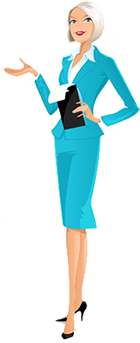 